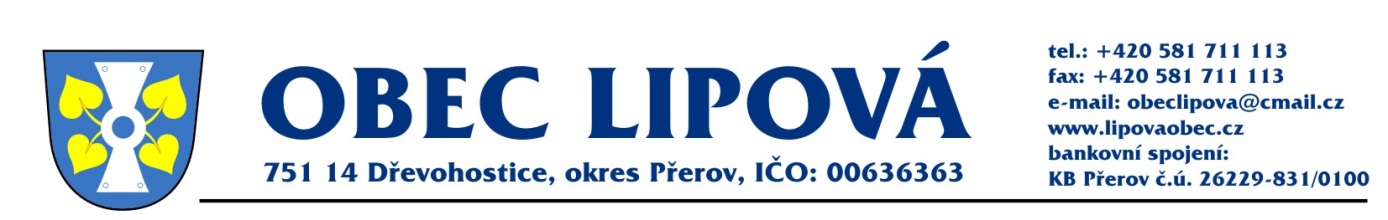                  Zápis ze  zasedání zastupitelstva obce                        Lipová ze dne 30.11. 2018Přítomni dle prezenční listiny Kulturní dům Lipová – zahájení 17,00 hod. 1, Zahájení – starosta obce p. Petr Hošťálek (dále předsedající) přivítal všechny    přítomné a dle prezenční listiny (příloha č.1) zjistil, že je přítomna nadpoloviční   většina zvolených členů zastupitelstva obce  a zastupitelstvo je usnášeníschopné.    Dále uvedl, že jednání bylo řádně a včas svoláno a nebrání nic v jeho zahájení.   Jedná se o řádné zasedání.2. Určení zapisovatele a ověřovatelů zápisu – zapisovatelem byla určena p. Alena Odvršová a ověřovateli  p. Rostislav Filip a Libor Symerský3.Schválení programu zasedání zastupitelstva obce.Předsedající požádal o rozšíření programu zasedání o bod č.15 – smlouva se SUS Přerov, bod 16 – projekt přecházení a bod 17 – navýšení pokladního limitu na 30.000,- KčUsnesení č. 1Zastupitelstvo obce Lipová schvaluje rozšíření programu o body č. 15,16,17výsledek hlasování                 PRO  8         PROTI    0             ZDRŽELI  SE     0

Usnesení č. 2Zastupitelstvo obce Lipová schvaluje program zasedání dle pozvánky a o rozšířený body č. 15,16,17 (příloha č.2)výsledek hlasování                 PRO   8         PROTI    0             ZDRŽELI  SE     04. Kontrola usnesení z minulého zasedání Pan Petr Navrátil  se dotázal, zda je hlasování z minulého ustavujícího zasedání správné. Předsedající odpověděl, že zaslal dotaz na Ministerstvo vnitra a do dnešního dne bohužel nedošla odpověď.ZO bere na vědomí.5. Finanční výbor Finanční výbor se nesešel  (příloha č.3)ZO bere na vědomí.       6. Kontrolní výborKontrolní výbor se nesešel ( viz příloha č.4)ZO bere na vědomí. 7. Územní plán LipováIng. Hašlová seznámila přítomné s chystaným veřejným projednáváním územního plánu do poloviny ledna 2019. Projednávání bude veřejné, každý má možnost se zúčastnit.  Bude pokračovat další fáze, předpokládaný termín schválení je do 31.7.2019. Informovala také o letošní obdržené dotaci z POV Olomouckého kraje ve výši 36.000,- Kč. Vzhledem k tomu, že ÚP není možné z časových důvodů dokončit v letošním roce, je třeba požádat Krajský úřad Ol. kraje o prodloužení termínu dokončení. Předsedající upozornil, že je třeba schválit pověřeného pracovníka k vyřizování veškeré agendy kolem územního plánu. Navrhl Ing. Vilmu Hašlovou.Usnesení č.3Zastupitelstvo obce Lipová schvaluje pověřeného pracovníka pro další fázi zpracování ÚP obce Lipová a to Ing. Vilmu HašlovouVýsledek hlasování:       PRO  8                   PROTI   0                 ZDRŽEL SE   08. Rozpočtová úprava č.5 (příloha č.5)Předsedající seznámil s rozpočtovou úpravou č. 5Paní Alena Odvršová přečetla komentář k jednotlivým položkám.Mgr. Pilařová vnesla námitku, že nesouhlasí se schválením již proplacených finančních darů pro Chovatele (§ 6409, pol. 5222) a Hasiče (§ 5512, pol. 5229) a také již dalších proplacených faktur, které nebyly kryty rozpočtem před jednáním tohoto zastupitelstva.  Dále komentovala skladbu platu účetní obce s komentářem, že bude ZO zvažovat, zda by nebylo vhodné přehodnotit způsob, jakým je tato agenda zajištěna.Dále Mgr Pilařová navrhla schválit rozpočtové opatření č.5 a to k příjmům a výdajům, které nebyly doposud uskutečněny tj. budoucí příjmy a výdaje. Navrhla  neschválit návrh rozpočtové úpravy č. 5 jako celku v tom, co již bylo realizováno.Usnesení č.4Návrh na usnesení - Zastupitelstvo obce schvaluje rozpočtové opatření č.5 jako celekVýsledek hlasování          PRO 3           PROTI 0               ZDRŽEL 5      Usnesení nebylo přijato.Návrh na usnesení – ZO schvaluje rozpočtové opatření č. 5 pouze v částkách příjmů a výdajů, které nebyly doposud zrealizovány.Usnesení č.5Výsledek hlasování          PRO 8           PROTI 0               ZDRŽEL 0      Usnesení bylo přijato.9. Zřízení nových vodovodních přípojek  Ing. Hašlová seznámila ZO se zvažovanou nabídkou pomoci při zřizování nových vodovodních přípojek.Bude vydán informativní leták pro občany, kteří by chtěli zbudovat novou přípojku. ZO bere na vědomí.10. Oprava místní komunikace v obciPředsedající seznámil přítomné s dokončenou opravou místní komunikace od Chytilového po p. Nováka. Celková částka cca 367 tis  - vyúčtování do 31.12.2018. Obec obdržela dotaci z POV Ol. kraje ve výši 109.000,- Kč.ZO bere na vědomí.11. Dotace 2019Mgr. Pilařová přednesla možné dotační tituly z MMR,  dále ze SFŽP a také z POV Olomouckého kraje pro rok 2019.Návrh na usnesení – ZO obce schvaluje podání žádosti o dotaci z z programu Podpory obnovy a rozvoje venkova MMR, dotační titul 117d8210H - Podpora budování a obnovy míst aktivního pasivního odpočinku a to ve vztahu k realizaci dětského hřiště v lokalitě " Na Zábranní" Návrh na usnesení – ZO schvaluje podání žádosti o dotaci z programu Podpory obnovy a rozvoje venkova MMR, dotační titul 117d8210E - Rekonstrukce a přestavba veřejných budov a to ve vztahu k opravě budovy bývalé MŠ a jejího přebudování na obecní úřad.Usnesení č.6ZO schvaluje podání žádosti o dotaci  z programu Podpory obnovy a rozvoje venkova MMR, dotační titul 117d8210H - Podpora budování a obnovy míst aktivního pasivního odpočinku a to ve vztahu k realizaci dětského hřiště v lokalitě " Na Zábranní" výsledek hlasování      PRO    5         PROTI     1                  ZDRŽEL SE      2Usnesení č.7ZO schvaluje podání žádosti o dotaci  z programu Podpory obnovy a rozvoje venkova MMR, dotační titul 117d8210E - Rekonstrukce a přestavba veřejných budov a to ve vztahu k opravě budovy bývalé MŠ a jejího přebudování na obecní úřad.výsledek hlasování      PRO    6         PROTI     0                 ZDRŽEL SE      212.  Dětské hřiště- parcelaIng. Hašlová informovala o aktuálním stavu směnné smlouvy mezi obcí Lipová a       p. Janou Vlachovou. Vzhledem k tomu, že bývalý starosta obce p. Zámečník nezajistil podání návrhu na vklad práva do katastru nemovitostí, je třeba celý proces s ověřením podpisu provést znovu s podpisem nového starosty.ZO obce bere na vědomí. 13. Obchod se smíšeným zbožímPředsedající informoval, že obchod se smíšeným zbožím v naší obci končí dne 31.12.2018. Byly osloveny různé potravinové řetězce, zatím negativní odpovědi.V jednání je možnost  pojízdné prodejny masa p. Matuly a dále pojízdná prodejna pečiva Paula z Lipníka.Uvažuje se i o řešení dovozu do domu (poplatek 50,- Kč), který zajišťuje Charita Přerov . Zde by bylo možné tyto poplatky proplatit potřebným občanům z rozpočtu obce.ZO bere na vědomí.14. Kontaktní pracovník mikroregionu MoštěnkaIng. Hašlová  sdělila jméno kontaktního pracovníka v naší obci přes sociální služby a to p. Alena Odvršová. Dále informovala občany, že kdyby kdokoliv z občanů potřeboval radu v této oblasti, ať se obrátí přímo na p. Odvršovou. Ta zajistí potřebné kroky k vyřešení problému. Letáček obdrží všichni občané do svých schránek.ZO bere na vědomí.15. Nájemní smlouva a smlouva o budoucí smlouvě o zřízení služebnostiPředsedající seznámil přítomné s výše uvedenou smlouvou mezi SÚS Přerov a obcí Lipová o realizaci dopravního značení a místa pro přecházení. Výkresová dokumentace byla k nahlédnutí pro všechny přítomné v sále.Návrh na usnesení – ZO Lipová pověřuje  starostu obce pana Petra Hošťálka podpisem smlouvy mezi SÚS Přerov a obcí Lipová o Nájemní smlouvě a smlouvě o budoucí smlouvě o zřízení služebnosti v obci Lipová.Usnesení č.8ZO Lipová pověřuje  starostu obce pana Petra Hošťálka podpisem smlouvy mezi SÚS Přerov a obcí Lipová o Nájemní smlouvě a smlouvě o budoucí smlouvě o zřízení služebnosti v obci Lipová.Výsledek hlasování:       PRO  8                   PROTI   0                 ZDRŽEL SE   016. Projekt přecházení pro chodcep. Petr Navrátil vznesl dotaz, proč byl pozastaven projekt s Ing. Markem panem  Ing. Hašlem. Ten poté vysvětlil, že se to nezakládá na pravdě, že nic nepozastavil, že naopak Ing. Marek řekl, že neví, jak budou práce na této akci pokračovat vzhledem k novému zastupitelstvu a vzhledem k tomu, že nemá na další práce s obcí uzavřenou smlouvu.Paní Mgr. Pilařová sdělila, že byla zcela určitě zpracovaná smlouva s termíny provedení akce a ptala se, kdo bude celou akci financovat. Po domluvě s předsedajícím se dohodli o možnosti vyvolání jednání přímo na Krajském úřadě Olomouckého kraje, odboru dopravy.Návrh na usnesení – Vyvolat jednání s Krajským úřadem Olomouckého kraje, odbor dopravy ohledně přechodů v obci, možnosti jejich financování a vyřešení majetkoprávních vztahů.Usnesení č.9Vyvolat jednání s Krajským úřadem olomouckého kraje, odbor dopravy ohledně přechodů v obci, možnosti financování a majetkoprávní vztahy.Výsledek hlasování:       PRO  8                   PROTI   0                 ZDRŽEL SE   0P. Radek Krutil vystoupil s návrhem, že by takový přechod měl být i na dolním konci obce. Pan Symerský sdělil, že zde je špatná rozhledová viditelnost, že se o tom již jednalo s panem Šenkem.Tímhle tématem vznikla diskuze mezi přítomnými.Pan Filip se dotázal, na kolik by takový přechod vyšel. Odpověď byla, že není momentálně možno vyčíslit.17. Navýšení pokladního limitu na 30.000,-návrh na usnesení – ZO Lipová schvaluje navýšení denního pokladního limitu na 30.000,- KčUsnesení č.10ZO Lipová schvaluje navýšení denního pokladního limitu na 30.000,- KčVýsledek hlasování:       PRO  8                   PROTI   0                 ZDRŽEL SE   018. Diskuzep. Zajíc se ptal na odchodné bývalého starosty a místostarostyBylo odpovězeno, že bude vyplaceno dle zákonap. Horák se dotazoval na termín zřízení přípojek v uličceIng. Hašlová odpověděla, že vše má své termíny a postupy. Informace budou poskytnuty v letáku, který obdrží všichni občané.p. Dubravská – dotaz na opravu místní komunikace k pálenici od hlavní cestyPředsedající odpověděl, že zatím se o tom neuvažujedále předsedající informoval o návštěvě arboristy ohledně péče o stromy, hlavně lípy. Byla provedena prohlídka zdravotního stavu stromů, bude zpracována studie na ozelenění obce.Ing. Hašlová upozornila, že zasazená lípa na výročí obce naproti bývalé budovy MŠ se bude muset přesadit vzhledem k blízkosti  studny.pan Sivera informoval občany o dotazníku, který brzy obdrží do svých schránek.  Jsou zde různé otázky ohledně dění v obci a dále  možnost zasílání novinek a aktualit formou SMS. předsedající dále informoval o  možných stavebních opravách v  obci, např. chodníky, okolí studny u Kotrlového a jiné.dále předsedající informoval o havarijním stavu mostu u Olivového, byla pořízena fotodokumentace všech mostů v majetku obce, která byla předána k posouzení statikovi.Na závěr předsedající pozval všechny přítomné k rozsvícení vánočního stromu a poděkoval za účast na schůzi ZO.Předsedající se ke každému bodu zasedání dotazoval členů zastupitelstva i všech zúčastněných na jejich připomínky k jednotlivým bodům.Zapisovatel:    Odvršová Alena ………………..Ověřovatelé:   Filip Rostislav………………………                       Symerský Libor ……………………… Lipová  10.12.2018                                                                                          Petr Hošťálek, starosta obce  Originál vč. podpisů a příloh k nahlédnutí v kanceláři OÚ.   